Programa de Apoyo el Despenson Entrega de apoyo en especie (despensas) a personas mayores de 65 años que residan en el Municipio de El Salto y sean vulnerables económicamente.Programa RECREAApoyar el ingreso familiar de los hogares de niños, niñas y jóvenes que cursan estudios en los niveles de preescolar, primaria y secundaria en las escuelas públicas del Estado de Jalisco, para contribuir a la permanencia en el sistema educativo y mitigar el abandono de sus estudios por falta de dinero para comprar uniformes, calzado escolar, mochilas y útiles escolares básicos definidos en la lista oficial de la Secretaría de Educación Pública (SEP).Dirección de Programas Sociales Municipales, Estatales y Federales.Programa de Apoyo la Jefa Contribuir en la calidad de las familias con jefatura femenina otorgando un apoyo económico para que este sea utilizado en satisfacer las necesidades básicas de la familia.291 Jefas de Familia Beneficias cada bimestre Programa “Yo Veo por El Salto”Propiciar la equidad de condiciones mediante la dotación de anteojos a los ciudadanos con problemas de agudeza visual, así como brindar atención a los que cuya problemática visual no se corrige con anteojos.40 Beneficiados Cortesías Salud Digna-El Salto Otorgar apoyo en especie para los residentes de El Salto, el cual consta de la realización gratuita de estudios preventivos y estudios que se requieran por una orden médica.12 BeneficiadosLa Luz de tus ojos Mejorar el bienestar y la calidad de vista de la población en general que habita en el municipio de El Salto, el cual consta en apoyo a las personas que padecen de problemas oftalmológicos, mejor conocido como cataratas. La operación fue pagada la mitad por el H. Ayuntamiento Municipal y la otra mitad por el beneficiario.33 Beneficiados Comité Técnico para Ciudades Amigables con el adulto mayorSe conformó con la finalidad de tener una Ciudad amigable con los adultos mayores beneficiando a cada poblador de 65 años en adelante, brindándoles calidad de vida y mejorando su bienestar.Impartición de talleres en Casas Comunitarias Fomentar el autoempleo y el desarrollo y aprendizaje de habilidades, promover la sana convivencia entre los asistentes a los talleres.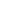 Comedores comunitarios Servicio de comedores comunitarios brindando una alimentación sana, variada y gratuita para las personas inscritas en el padrón, así como a personas afectadas por la contingencia de salud covid-19.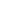 INSTITUTO MUNICIPAL DE ATENCIÓN A LA JUVENTUD DE EL SALTOEl Instituto busca generar herramientas para que los jóvenes puedan acceder al mercado laboral y a oportunidades académicas, además de empoderar e incentivar a las juventudes a cumplir sus metas personales.Reducir los riesgos de salud a los que se enfrentan las juventudes en el ámbito físico, psicológico y sexual, poniendo de nuevo en la agenda temas de salud que quedaron relegados tras la pandemia.Se brindó atención psicológica sin ningún costo a 155 jóvenes que solicitaron el servicio.Con la finalidad de contribuir en el desarrollo académico de la juventud en el municipio se realizaron cursos de preparación para el examen de admisión a la Universidad de Guadalajara con un total de beneficiados de 32 jóvenes.  A través de conferencias, cursos, talleres y actividades que permiten a los jóvenes crear herramientas y conocimientos para su vida profesional se logró una participación total de 8,814 jóvenes.Para brindar un mejor servicio en IMAJ El Salto, se realizaron mejoras las instalaciones y las relaciones institucionales de la dependencia para ofrecer mejores herramientas a los jóvenes del municipio. Se pintó y se dio reacomodo al instituto utilizando los recursos disponiblesCreación de Nuevos Formatos para el registro de actividades fuera del institutoRemodelación del InstitutoCambio de Imagen en Redes Sociales y en la instituciónCrear vías de comunicación y herramientas con los principales entes y espacios donde se desarrollan las juventudes, que permitan fortalecer la dependencia de manera.Instituto Municipal de Atención a la Mujeres de El Salto.Caravanas de la salud Otorgar servicios para la prevención y atención de la salud y las violencias de niñas, adolescentes, mujeres y población en general, llevando los servicios a diferentes colonias del municipio. 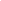 Caravanas de Atención Integral Examen de la vistaAsesoría jurídicaAsesoría psicológicaConsulta médicaConsulta homeopáticaConsulta dentalEsquema de vacunaciónVacunación antirrábica para mascotas Toma de glucosaToma de presiónCorte de cabelloExamen de PapanicolaouExamen de VIHTaller de plastilina para niñas y niñosBolsa de trabajoAtención a mujeres en situación de violencia  Brindar atención de primer contacto de forma psicológica y/o jurídica a mujeres de El Salto en situación de violencia que acudan a la dependencia.Atención a 253 mujeres, con ayuda psicológica y jurídica, canalizando y dando seguimiento al 100% de los casos que se solicitaron.Academia de empoderamiento e Igualdad Desarrollar habilidades productivas para favorecer el empoderamiento integral de las mujeres del municipio de El Salto, mediante la capacitación en diversos oficios tradicionales y no tradicionales generando el autoempleo y proyectos emprendedores. Fomentar el autoempleo impartiendo los siguientes talleres:   Barbería BisuteríaCorte de cabello Corte y confección Manualidades  Maquillaje Repostería Plantas medicinales Shampoo y cremas Uñas 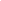 Pláticas informativas de sensibilización, concientización y prevención de las violenciasInformar y sensibilizar en la prevención de las violencias, mediante platicas informativas para contribuir en la modificación de comportamientos generadores de violencia en contra de niñas, adolescentes y mujeres que viven y/o transitan en el municipio de El Salto.Capacitación con perspectiva de género dirigida a servidores públicos Fortalecer las capacidades técnicas de las y los servidores públicos de las diferentes dependencias mediante capacitaciones en materia de prevención y atención de la violencia, así como en temas de equidad e igualdad para mejorar el servicio a las niñas, adolescentes y mujeres de El Municipio de El Salto.CENTRO DE ATENCIÓN PARA PERSONAS CON DISCAPACIDADLa Jefatura de atención para personas con discapacidad tiene como objetivo fortalecer los derechos humanos de las personas con discapacidad, para lograr su igualdad de condiciones.A fin de impulsar la cultura de la paz y del respeto a las personas con discapacidad la jefatura implementa diversas actividades a favor de las mismas, tales como: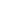 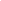 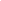 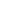 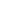 DIRECCIÓN DE DEPORTES La Dirección de Deportes tiene como objetivo fomentar e impulsar la actividad física en sus diversas disciplinas, con la finalidad de contribuir con un entorno de paz, basándose en valores como el respeto, la tolerancia y el juego limpio.Se cuentan con clases que se imparten en diversas Unidades deportivas como:Tenemos un compromiso con la juventud Saltense, es por eso que realizamos visorias en conjunto con el Club deportivo Atlas, en las instalaciones del Colonia y Corona; con la finalidad reclutar talento futbolístico.Cursos de verano Los cursos de verano se caracterizan por su flexibilidad y su corta duración, y la dinámica de los cursos que se imparten por parte de nuestra Dirección, es que los alumnos practiquen todas las disciplinas deportivas aleatoriamente, las clases se imparten a alumnos desde los 6 a los 15 años de edad.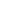 En coordinación con el Gabinete Municipal de Prevención Social de la Violencia y la Delincuencia, se impartieron cursos de Taekwondo en la unidad de Churubusco, del 11 al 15 de julio de 2022.DIRECCIÓN DE EDUCACIÓN Gestión de recursos para beneficio de actividades educativas  Gestión ante la autoridad educativa estatal para dar atención y seguimiento de planteles educativos que después del periodo de confinamiento presentan deterioro en la infraestructura educativa.Gestión ante la autoridad educativa estatal para traer a docentes apoyo, asistencia y capacitación en la solicitud de trámites (Taller capacitación en plataformas digitales de la SEJ).Gestión para la obtención de insumos que se utilizaron en el evento Torneo Benito Juárez 2022Gestión y preparación para la mesa de trabajo distrital de programas educativos *Mesa de trabajo de educación con autoridades educativas y municipales que comprenden el distrito 20Gestión en Dirección de Recursos Materiales para la entrega de insumos en beneficio de los planteles de educación Gestión en Dirección de Planeación Educativa en la Secretaría de Educación Jalisco, para atender la necesidad de falta de baños en la Escuela Primaria Amado Nervo ubicada en la colonia La Loma.Conmemoraciones cívicas celebradas en el municipioEvento cívico en conmemoración al Día de la Bandera Evento cívico en conmemoración al natalicio de Benito Juárez y el Día de la primaveraDesfile conmemorativo por el 212 aniversario del inicio de la guerra de independencia Participación de 23 planteles educativos con un total superior a los 1100 alumnos. Narciso Mendoza, Quetzal, Francisco Zarco, Justino Fernández García, Benito Juárez, Gabilondo Soler, Mariano Azuela Independencia, Mártires del Rio Blanco, 22 de diciembre, 08 de agosto, Emiliano Zapata, Luis Montejano, Insurgentes, Rene Nucamendi, María Guadalupe Ortiz 8 (ambos turnos) Mixta Foranea 10, Secundaria 116. Secundaria 130, Colegiado de emergencia sede El Salto, Hence Forth, Colegio de enfermeríaEventos de promoción educativa Se han llevado la promoción de la cultura de la paz y prevención de la violencia a planteles educativos de educación secundaria.Se llevó a cabo la exposición Vía la Catrina en el mes de noviembre con el apoyo de la autoridad educativa estatal se donaron al municipio más de 200 estructuras para la realización del evento. Reunión en planteles educativos, para maestros que deseen integrarse al curso propedéutico.Implementación de proyectos educativos A través del Programa Jornada Sabatina se intervinieron 8 planteles educativos de los diferentes niveles escolares en el apoyo de poda de arbolado, recolección de maleza y fumigación	Cabildo infantil Foro dirigido a estudiantes de primaria, del día de la mujer mexicana en plantel educativo: Manuel M Diéguez, en coordinación con Jefatura de Gabinete, Combate a la desigualdad y el Instituto de la mujer. Concurso de poesía de autores mexicanos en sede CECYTEJ plantel 05 con alumnos de primaria y educación media superior.Capacitaciones Participación como asistente en el taller “Capacitación en plataformas digitales” de la SEJ en el que participaron directores y supervisores de educación básica de los distintos niveles educativos de nuestro municipio de El Salto.Capacitación IMEPLAN (movilidad humana de acuerdo al plan de acción del AMG). Domos escolares DIRECCIÓN DE CULTURA Para la Dirección de Cultura es de suma importancia el desarrollo de las artes, la creatividad, la expresión en todos sus tipos con la finalidad de lograr mejorar el impacto social de las actividades artísticas.Las actividades que se realizan por parte de la Dirección están enfocadas para desarrollar las habilidades visuales, corporales, auditivas entre otras, para brindar estrategias que formen seres humanos con mayores capacidades sociales.Recorridos guiadosSe realizó un recorrido de bienvenida al Comité Internacional para la Conservación del Patrimonio Industrial nos acompañaron personas de Bélgica, Francia y España. Así como a compañeros Nacionales, todos miembros de dicho comité, que son especialistas en la conservación y rehabilitación del Patrimonio Industrial.Eventos de Promoción CulturalConcurso “Juan José Arreola”Exposición Colectiva “Eros”Independencia, El Salto Voces de Libertad10 Años Apasionados de Letras, escrito por Fabiola Serratos  “Voces: la música en El Salto” con la participación de Mike Laure Jr., y coordinada por el historiador, Francisco Javier Ornelas Larios.Día Mundial del TeatroObra “Viviendo y Cantando” escrita por Gloria Patricia AcevesPresentación del Mariachi tradicional de El SaltoLAG Fest Mismaloya 2022Día Internacional de la DanzaExposición de Baile por parte de las alumnas y alumnos del Taller de Folclor de Casa de la CulturaCelebrando el Día de las MadresPresentación del taller de canto y el mariachi tradicional de Casa de la CulturaLa Callejera, evento cultural musical en donde promoveremos la convivencia social desde los espacios públicosInauguración de la exposición colectiva: Manifestó Surreal, por parte de Unión TalentoDifusión del recorrido de Relatos y Leyendas que se realizará en la antigua Escuela Mártires del Río BlancoCharla, fundación de El Salto y sus orígenes, relatados por la Mtra. Maricela Rosales y José Antonio Alonso NuñoCelebración del DJCon una respuesta óptima se concretó esta celebración, brindando una noche mágica en la plaza municipal llena de baile y buena música. Más de 200 personas participaron en el evento.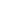 Cursos recibidos por la Dirección de Cultura Clases de Nahualt ClásicoCurso-taller de Procesos Legales del Patrimonio Cultural Inmaterial por la Jefatura de Patrimonio Intangible, coordinado por la maestra María Guadalupe Arredondo Ochoa, de la Secretaría de Cultura Jalisco.Plataforma Virtual Talleres Jefatura de Inclusión y Diversidad Consultas psicológicas 14 consultas brindadas en la Plaza Luis Donaldo Colosio 3 consultas brindadas en la Delegación de El Castillo 9 consultas brindadas en el Instituto de Atención a la Juventud 11 consultas brindadas en la Casa de la Cultura Eventos Mujeres empresarias Evento mujeres diversas Feria de capacitación vocacional Testigo de cambio de identidad Feria Municipal del libro Asistencia a la Marcha LGBTQ+ Partido de Futbol diverso Proyección de películas LGBTQ+Inauguración de mural LGBTQ+Presentación del Libro SARAOTaller psicológico con pintura Conversatorio transgénero Capacitaciones brindadas por la Jefatura Capacitación El Salto a la Diversidad 22,500 DESPENSAS ENTREGADAS2500 FAMILIAS BENEFICIADAS.40,361 PAQUETES ESCOLARESNIÑOS Y NIÑAS BENEFICIADOS CON PAQUETES ESCOLARES:UTILES ESCOLARES SEGÚN EL NIVEL EDUCATIVOZAPATO ESCOLARUNIFORMEMOCHILAJóvenes BeneficiadosTotalesConferencias, cursos, talleres y actividades que permiten a los jóvenes crear herramientas y conocimientos para su vida profesional8,814Asesoría psicológica    32Conferencias de Salud Sexual (Amor Responsable)2,055Conferencia Amores Tóxicos2,348Conferencia Lucha Como Niña380CCurso de locución58Curso de aplicación de uñas535Programa de excursiones118Cursos de preparación examen de admisión UDG32El mercadito 3,050441 beneficiadas en el año 164 servidores y servidoras públicas capacitados.AccióntotalesClases de Taekwondo340Clases de Natación en Unidad Luis Estrada285Visorias 500Juego de bola Tarasca100Entrenamiento de Club Deportivo. Guadalajara Primera División en Campo Corona900Torneo Inter Escuelas de Basquetbol en unidad deportiva Luis Estrada200Torneo relámpago de Básquetbol230DOMOS ESCOLARES DOMOS ESCOLARES DOMOS ESCOLARES DOMOS ESCOLARES DOMOS ESCOLARES Nombre de la escuela Domicilio Delegación Superficie 1Escuela Primaria Rene NucamendíCalle Jalisco #53Cabecera Municipal 288 m22Escuela Primaria Urbana 1176 “Sor Juana Inés de la Cruz”Calle 20 de mayo #2608Las Pintas336 m23Preescolar Leonardo Bravo T/MCalle Castillo de Atienza #657San José del Castillo 240 m24Escuela Primaria Federal Flores MagónCalle Crisantemos #9ASan José del Castillo132 m25Escuela Hellen KellerCalle Revolución Norte #46Cabecera Municipal 364 m26Preescolar Narciso MendozaCalle Revolución Norte #99Cabecera Municipal108 m27Escuela Primaria Víctor Gallo MartínezCalle J. Jesús López Salcido #17La Huizachera484 m28Escuela J. Jesús González Gallo Calle Santa Fe #55 Las Pintitas 320 m29Escuela Primaria Amado Nervo Av. La Apuesta El Verde 288 m210Colegio de Estudios Científicos y Tecnológicos del Estado de Jalisco Calle Prolongación Hidalgo #100San José del Castillo 384 m211Jardín de Niños Quetzal Calle Libertad #248BCabecera Municipal 320 m2TallerAsistentesBallet clásico 30Folclor 10Música (mariachi tradicional)33Canto, vocalización, teclado y batería30Dibujo y pintura15Inglés 15Gimnasia cerebral 15Plataforma virtual Quien lo solicite Creaciones literarias 20